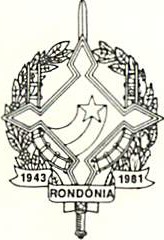                                                        GOVERNO DO ESTADO DE RONDÔNIA                                                              GOVERNADORIA          DECRETO Nº2591 DE 26 DE FEVEREIRO DE 1985ABRE CRÉDI TO SUPLEMENTA R NO ORÇAMENTO VIGENTEO GOVERNADOR DO ESTADO DE RONDÔNIA, no uso de suas atribuições legaise com fundamento no Item I do Artigo 42 da Lei n2 38 de 11 de dezembro de 1g84.D E C R E T A:Art. 1º - Fica aberto Crédito Suplementa r no valor de Cr$120.000.000, (Cento e Vinte Milhões de Cruzeiros) para a Unidade Orçamentária Ministério Público do Estado, observando-se as classificações institucionais, econômicas e funcional-programática, e a seguinte discriminação.SUPLEME NTA:2500	- MINISTÉRIO PÚBLICO DO ESTADO25.01	- M INISTÉRIO PÚBLICO DO ESTADO3111.00- PESSOAL CIVILT O T A L120.000.000120.000.000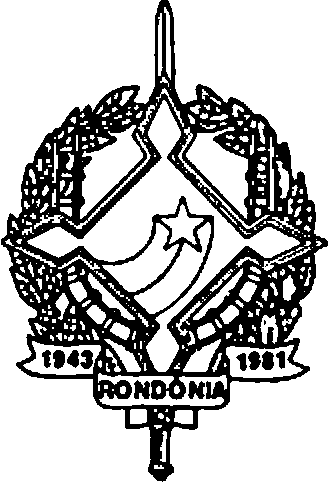 GOVERNO DO ESTADO DE RONDÔNIA GOVERNADORIAR E O U Z:2500	- MINISTÉRIO PÚBLICO DO ESTADO2501	- MINISTÉRIO PÚBLICO DO ESTADO3113.00 - OBRIGAÇÕES PATRONAIS	120.000.000T   O   T   A   L	120.000.000Art. 2º - O valor do Presente Crédito será coberto com recursos de que trata o Inciso III do Parágrafo 1º do Artigo 43 da Lei Federal n) 4.320 de 17.03.1964.Art. 3º - Fica alterada a Programação das Quotas Trimestrais no Orçamento Vigente do Ministério Público do Estado, oriundo do Decreto 2561 de 13 de Dezembro de 1984, para,Art. 4º  Este Decreto vigor na data de sua publicação.                                     JORGE TEIXEIRA DE OLIVEIRA                                              GOVERNADORPROJETO/ATIVIDADECORRENTETOTAL25 .01 .02.04.021 .2.104 - Pagamento de Pessoale Encargos Sociais a cargo	do Estado120.000.000120.000.000T    O    T    A    L120.000.000120.000.000PROJETO/ATIVIDADECORRENTETOTAL25.01.02.04.021.2.104 - Pagamento de e Encargos Sociais a cargo do EstadoPessoal120.000.000120.000.000T O T A L120.000.000120.000.000ITRIMESTRE1.434.700.000,IITRIMESTRE1.459.900.000,IIITRIMESTRE2.130.100.000,IVTRIMESTRE2.367.814.000,T   O   T    A    L7.392.514.000,